Thank you to the 800+ customers who entered Connect and Win 5. Please see below the winning entries, and congratulations to our three winners who’ll be receiving a $500 gift card each!XXXXXXXXXThere was a clear winner in terms of what feature you would like to see implemented on the platform: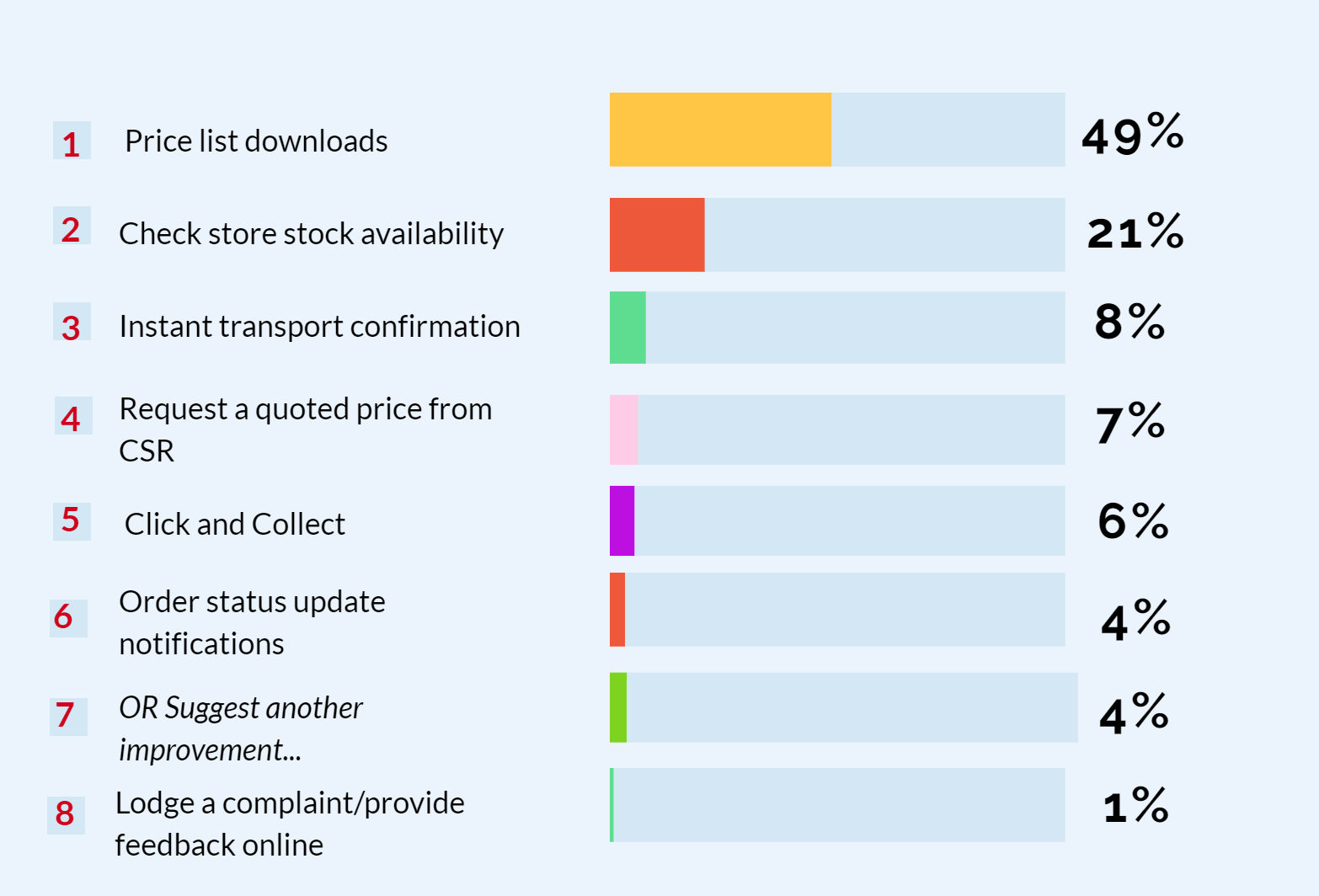 We also had some amazing suggestions for new improvements. Here’s a few of our favourites:If a product is not in stock, list dates when stock will be back in for despatch, with a confirmation update to our email for re-ordering and planning jobsWould be a great addition if CSR could connect to accounting softwareBeing able to secure outbound delivery slots via Connect. Being able to see in real time what delivery windows are still available on a certain dayWe’ll be starting to implement these features very soon, so login to CSR Connect and keep an eye out. 